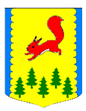 КРАСНОЯРСКИЙ КРАЙПИРОВСКИЙ МУНИЦИПАЛЬНЫЙ ОКРУГПИРОВСКИЙ ОКРУЖНОЙ СОВЕТ ДЕПУТАТОВ                                                             РЕШЕНИЕ                                 О назначении собраний гражданВ соответствии с Федеральным законом от 06.10.2003 № 131-ФЗ «Об общих принципах организации местного самоуправления в Российской Федерации, Уставом Пировского муниципального округа, Пировский окружной Совет депутатов РЕШИЛ:          Назначить проведение собраний граждан в рамках поддержки местных инициатив (ППМИ) по перераспределению экономии бюджетных средств:В с. Пировское на 15.06.2022г. в 15ч. 00 мин. в здании администрации Пировского муниципального округа в зале заседаний по адресу с. Пировское, ул. Ленина, 27.В п. Омский 15.06.2022г. в 15ч. 00 мин. в здании МБУК «Муниципальная централизованная библиотечная система» по адресу п. Омский, ул. Школьная, 1А.В с. Солоуха 11.06.2022г. в 11ч. 00 мин. в здании МБУК «Межпоселенческая централизованная клубная система» по адресу с. Солоуха, ул. Центральная, 28.В с. Кириково 27.05.2022г. в 11ч. 00 мин. в здании МБУК «Межпоселенческая централизованная клубная система» по адресу с. Кириково, ул. Зеленая, 1Б.5.  Контроль за выполнением настоящего решения оставляю за собой.6. Решение вступает в силу после его официального опубликования в районной газете «Заря». 26.05.2022   с. Пировское     № 22-236рПредседатель Пировского 	             Глава Пировского окружного Совета депутатов	         муниципального округа___________Г.И. Костыгина	       __________ А.И. Евсеев